PALÁCIO 1º DE NOVEMBROMENSAGEM: AO PROJETO DE DECRETO LEGISLATIVO Nº          , QUE “CONFERE À SRA. MARINALVA ALAIDE DA SILVA VENTURINE, O DIPLOMA DE ‘CIDADÃ  ITATIBENSE’”.Senhores Vereadores:A presente propositura tem por finalidade homenagear uma itapororoquense, natural de Itapororoca – Paraíba, e que presta inestimáveis serviços à nossa cidade.É uma forma simples e singela de esta Edilidade agraciar e agradecer a pessoa tão dedicada, cuja atuação em nosso meio somente nos favorece e engrandece com seus preciosos préstimos.Trata-se da Sra. MARINALVA ALAIDE DA SILVA VENTURINE que escolheu Itatiba como sua cidade do coração e nela fez sua história, ajudando a construir a história de tantas outras pessoas que em seu trabalho encontraram apoio e dedicação.Marinalva Alaide da Silva Venturine nasceu em 19/12/1963 em Itapororoca, PB. Sua família veio a Itatiba SP, em busca de novas oportunidades de emprego que encontraram na Fazenda Rafael Rossi, já que necessitavam de melhores condições de vida. Ao chegarem na cidade em 1977, Marinalva estava com 13 anos e começou a trabalhar na Indústria Têxtil Pabreu e logo após na Nossa Senhora do Belém, pois necessitava ajudar com as despesas da casa, como sempre precisou desde os 8 anos, trabalhando como doméstica em casa de famílias abastadas. Em 1979, ela foi trabalhar em São Paulo no colégio Campos Sales, Freguesia do Ó ficando até o ano de 1981. Em uma de suas visitas aos pais que continuaram em Itatiba, Marinalva conheceu Paulo Roberto Venturine no ponto de ônibus, aquele que mais tarde veio a ser seu esposo, estando casados até os dias atuais. Ao regressar à cidade, casou-se aos 17 anos saindo da casa de seus pais a procura de realizar seu maior sonho, conquistar um lugar para viver e ter sua própria família. No mesmo ano teve sua primeira filha Dayse (1981), sucedida de mais quatro irmãos: Glauco (1983), Diógenes (1985), Paulo (1987) e Suelen (1990). Nesse período trabalhou de doméstica, diarista e costureira, com o seu dinheiro ajudava o marido nas despesas enquanto lutava pela casa própria. Sendo uma mulher muito simples insistiu por muito tempo e após muito esforço e dedicação conseguiu sua própria residência. Marinalva se inspirou em uma de suas patroas, no tempo de doméstica, para fazer um curso de cabelereira, do qual ela se identificou iniciando sua carreira na área da beleza. Começou o seu próprio salão na garagem em 1994 e trabalhou para conquistar um estabelecimento mais formal no qual trabalha até hoje.Em sua profissão bem-sucedida, tornou-se conhecida por muitas pessoas participando de eventos e campeonatos em outras cidades, sendo destaque em muito deles. Hoje continua cada vez mais empenhada em sua profissão buscando sempre cursos de aperfeiçoamento na área para atender cada vez melhor.Marinalva nunca deixou de ajudar ao próximo e como profissional experiente dedica parte do seu tempo para atender voluntariamente dezenas de pessoas, inclusive em entidades assistenciais.Portanto, hoje, nesse dia, é mais do que justo e merecido podermos honrar e reconhecer toda a dedicação de uma cidadã itatibense que nunca mediu esforços para fazer o seu trabalho. A você Marinalva Venturine, nossa eterna gratidão!!! 			SALA DAS SESSÕES, em 29 de julho de 2019.LEILA BEDANIVereadora – PVPROJETO DE DECRETO LEGISLATIVO Nº EMENTA: CONFERE À SRA. MARINALVA ALAIDE DA SILVA VENTURINE O DIPLOMA DE “CIDADÃ ITATIBENSE”.A CÂMARA MUNICIPAL DE ITATIBA APROVA:Art. 1º - A Câmara Municipal de Itatiba, em nome da população reconhecida, confere, por comprovado merecimento, à SRA. MARINALVA ALAIDE DA SILVA VENTURINE, o Diploma de “CIDADÃ ITATIBENSE”.		Art. 2º - O respectivo diploma ser-lhe-á entregue durante a realização de sessão solene.		Art. 3º - As despesas decorrentes deste DECRETO correrão à conta de verba orçamentária própria.		Art. 4º - Este DECRETO entrará em vigor na data de sua publicação, revogadas as disposições em contrário.			SALA DAS SESSÕES, em 29 de julho de 2019.LEILA BEDANIVereadora – PV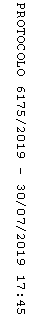 